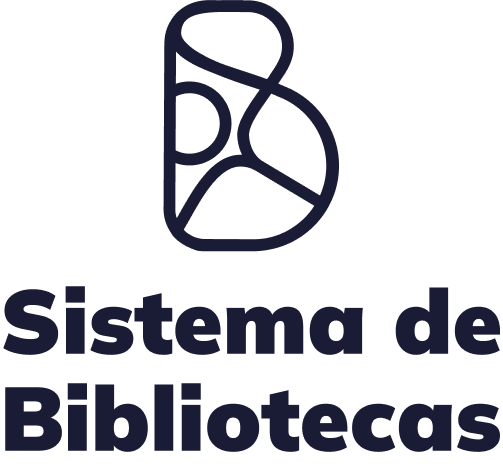 FORMULÁRIO DE SOLICITAÇÃO DE SUBSTITUIÇÃO, EMBARGO OU EXCLUSÃO DE ARQUIVO NO REPOSITÓRIO INSTITUCIONAL DA UFCEu, ______________________________________________________, solicito a alteração do trabalho de minha autoria, intitulado __________________________________________________________________________________________________________________________________________, depositado no Repositório Institucional da UFC.Tipo de documento: (  ) tese  (  ) dissertação (  ) TCC  (  ) artigo de periódico  (  ) outro:__________________________________Procedimento solicitado: (  ) Substituição*   (   ) Embargo** (   ) Exclusão**** Os casos de solicitação de substituição serão analisados pela equipe da biblioteca conforme justificativa apresentada.** Para os TCC, as dissertações e as teses já disponibilizadas no RI em versão completa, e que precisam ser removidos porque serão publicadas como livro ou artigo em periódico científico, mediante solicitação através deste formulário, ficarão embargadas no RI (sem acesso público), por dois anos a contar da data de assinatura deste. *** Para os casos de solicitação de exclusão deverá ser apresentado, juntamente com este formulário, documentação que justifique e comprove a necessidade de exclusão do documento do Repositório.Motivo/Justificativa para a solicitação:____________________________________________________________________________________________________________________________________________________________________________________________________________________________________  Fortaleza, _____ de _____________________ de 20 _____.__________________________________            ____________________________________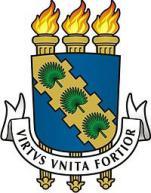 UNIVERSIDADE FEDERAL DO CEARÁREITORIABIBLIOTECA UNIVERSITÁRIAAssinatura do(a) Autor(a)Assinatura do Coordenador(a) do Curso (somente para TCC, dissertações e teses)